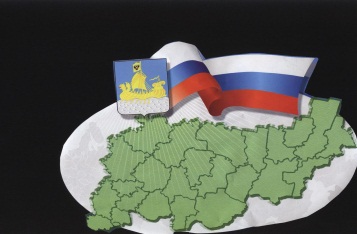                                                           ИНФОРМАЦИОННЫЙ БЮЛЛЕТЕНЬСодержание18.02.2022 в период времени с 14.00 до 15.00 в прокуратуре Костромского района будет работать «горячая телефонная линия» по вопросам нарушения прав граждан в сфере обеспечения лекарственными средствами и медицинскими изделиями.На поступившие вопросы ответит заместитель прокурора Костромского района Баронкин Денис Сергеевич по телефону 47-32-51.Кроме того, по вопросам нарушения прав граждан в сфере обеспечения лекарственными средствами и медицинскими изделиями можно обратится в прокуратуру Костромского района (г. Кострома, ул. Симановского, д. 105), в пн.-чт. с 09:00 до 18:00 и в пт. с 09:00 до 16:45.Бюллетень выходит                                                                            № 2 от  11 февраля 2022 годас 11 февраля 2006 годаУчредитель: Совет депутатов Сандогорского сельского поселенияКостромского муниципального района Костромской области.                           Тираж  5 экз.  Адрес издательства:Костромская область,Костромской район, с. Сандогора,ул. Молодежная д.7Контактный телефон(4942) 494-300Ответственный за выпускН.В,Шарагина  